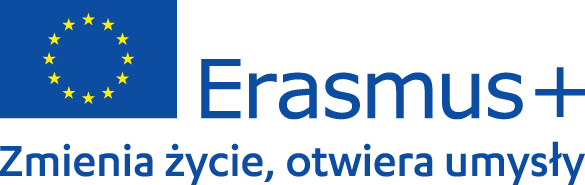 Harmonogram działań w ramach projektuWygrywa tylko drużyna, listopad-grudzień 2021- utworzenie projektu eTwinning;- utworzenie zakładki na stronach internetowych szkół o realizowanym projekcieMój zespół twoim zespołem - pierwsza mobilność do Chorwacji, luty 2022- prezentacja szkół i swojego kraju;- zajęcia matematyczne w języku angielskim;- zwiedzanie Karlovaca i Zagrzebia;- zorganizowanie Wieczoru Matematycznego z udziałem rodziców uczniów.Zespół może więcej, styczeń i luty 2022- upowszechnianie działań na stronach internetowych szkół i w mediach społecznościowych;- zorganizowanie mini-konferencji dla partnerów projektu - uczniów, nauczycieli, rodziców, społeczności lokalnej;- wybór najlepszego logo projektu;- zajęcia matematyczne w języku angielskim;- tworzenie lapbooków o Polsce.Dzień liczby PI - marzec i kwiecień 2022- zorganizowanie światowego dnia liczby PI;- przybliżenie postaci ważnych i znanych matematyków;- spotkanie online z partnerami;- tworzenie prezentacji na temat zwyczajów wielkanocnych w swoim kraju.Siła zespołu - druga mobilność do Polski, maj 2022- prezentacja kraju i obyczajów partnerów;- zajęcia matematyczne w języku angielskim;- zwiedzanie Krakowa.Czas herbaty, czerwiec 2022- organizowanie zabaw logicznych i gier planszowych;- spotkanie online z partnerami.            g. Wymarzony zespół - trzecia mobilność do Czech, wrzesień i październik 2022- prezentacja kraju i obyczajów partnerów;- zajęcia matematyczne w języku anielskim;- zwiedzanie Brna i okolic.h. Matematyka w życiu codziennym, listopad i grudzień 2022- zajęcia matematyczne w języku angielskim;- tworzenie haftów matematycznych;- tworzenie kul Temari.Nasz zespół, styczeń i luty 2023- przeprowadzenie ankiety na temat satysfakcji przeprowadzonych działań;- tworzenie multimedialnych gier matematycznych;- tworzenie lapbooków o tematyce: matematyka w życiu codziennym/sławni matematycy;- spotkanie online z partnerami.Przyszłość zespołu - czwarta mobilność do Chorwacji, marzec i kwiecień 2023- przeprowadzenie ankiety podsumowującej projekt;- wyjazd do Chorwacji;- prezentacja najlepszych lapbooków i multimedialnych gier matematycznych;- wycieczka do Šibenika i Narodowego Parku Krka.